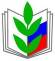 ПРОФСОЮЗ  РАБОТНИКОВ НАРОДНОГО ОБРАЗОВАНИЯ РФПОЛЕВСКАЯ ГОРОДСКАЯ ОРГАНИЗАЦИЯ ПРОФСОЮЗАЭТИ ФАКТЫ  НУЖНО ЗНАТЬ !СТАТИСТИКА.Средняя зарплата в Свердловской области составляет 40 168 руб. При этом самые высокие показатели - в культуре.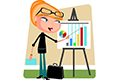 19.06.2019 Департамент социально-трудовых отношений Федерации профсоюзов Свердловской области подготовил в помощь профактиву региона подборку данных по заработной плате из официальной статистики за апрель 2019 г. В частности, средняя зарплата по Свердловской области - 40 168 руб., Ее рост к апрелю 2018 г. – 111,8%.
Самый быстрый рост средней зарплаты за год демонстрируют предприятия деревообрабатывающей промышленности (109,8%). Также рост зарплаты зафиксирован в отраслях связи (108,9%), 
лесной промышленности, 
машиностроении и металлообработке (108,3%), 
сельском хозяйстве (107,1%),
ЖКХ- (107,1%), 
металлургии (106,5%) 
строительстве (106,4%).
        В целом в промышленности уровень средней заработной платы составляет 44 958 руб., ее рост к соответствующему периоду прошлого года - 108,6%.
       В бюджетной сфере самые высокие показатели средней заработной платы за 4 месяца 2019 г. в учреждениях культуры - это 46 237 руб., что является следствием реализации национального проекта. В здравоохранении Свердловской области средняя зарплата согласно статистике составляет 39 060 руб.В образовании – 32 006 руб. 